FUNDAÇÃO UNIVERSIDADE FEDERAL DE RONDÔNIACurso de Ciências SociaisFUNDAÇÃO UNIVERSIDADE FEDERAL DE RONDÔNIACurso de Ciências SociaisFUNDAÇÃO UNIVERSIDADE FEDERAL DE RONDÔNIACurso de Ciências SociaisFUNDAÇÃO UNIVERSIDADE FEDERAL DE RONDÔNIACurso de Ciências SociaisFUNDAÇÃO UNIVERSIDADE FEDERAL DE RONDÔNIACurso de Ciências SociaisFUNDAÇÃO UNIVERSIDADE FEDERAL DE RONDÔNIACurso de Ciências SociaisFUNDAÇÃO UNIVERSIDADE FEDERAL DE RONDÔNIACurso de Ciências SociaisFUNDAÇÃO UNIVERSIDADE FEDERAL DE RONDÔNIACurso de Ciências SociaisFUNDAÇÃO UNIVERSIDADE FEDERAL DE RONDÔNIACurso de Ciências SociaisFUNDAÇÃO UNIVERSIDADE FEDERAL DE RONDÔNIACurso de Ciências SociaisUnidade CurricularUnidade CurricularUnidade CurricularAntropologia IAntropologia IAntropologia IAntropologia IAntropologia IAntropologia IAntropologia IPeríodo letivoPeríodo letivoPeríodo letivo10 Período10 Período10 PeríodoC. H. :808080ObjetivosObjetivosObjetivosObjetivosObjetivosObjetivosObjetivosObjetivosObjetivosObjetivosA disciplina visa familiarizar o aluno com o campo de estudo da Antropologia Social, examinando: (a) como esta se distingue enquanto uma especialização dentro da Antropologia Geral; (b) como se relaciona com e interpreta os resultados oriundos das outras especializações da Antropologia, para construir a sua especificidade; e (c) como se relaciona com as demais Ciências Sociais e com as Ciências Naturais.A disciplina visa familiarizar o aluno com o campo de estudo da Antropologia Social, examinando: (a) como esta se distingue enquanto uma especialização dentro da Antropologia Geral; (b) como se relaciona com e interpreta os resultados oriundos das outras especializações da Antropologia, para construir a sua especificidade; e (c) como se relaciona com as demais Ciências Sociais e com as Ciências Naturais.A disciplina visa familiarizar o aluno com o campo de estudo da Antropologia Social, examinando: (a) como esta se distingue enquanto uma especialização dentro da Antropologia Geral; (b) como se relaciona com e interpreta os resultados oriundos das outras especializações da Antropologia, para construir a sua especificidade; e (c) como se relaciona com as demais Ciências Sociais e com as Ciências Naturais.A disciplina visa familiarizar o aluno com o campo de estudo da Antropologia Social, examinando: (a) como esta se distingue enquanto uma especialização dentro da Antropologia Geral; (b) como se relaciona com e interpreta os resultados oriundos das outras especializações da Antropologia, para construir a sua especificidade; e (c) como se relaciona com as demais Ciências Sociais e com as Ciências Naturais.A disciplina visa familiarizar o aluno com o campo de estudo da Antropologia Social, examinando: (a) como esta se distingue enquanto uma especialização dentro da Antropologia Geral; (b) como se relaciona com e interpreta os resultados oriundos das outras especializações da Antropologia, para construir a sua especificidade; e (c) como se relaciona com as demais Ciências Sociais e com as Ciências Naturais.A disciplina visa familiarizar o aluno com o campo de estudo da Antropologia Social, examinando: (a) como esta se distingue enquanto uma especialização dentro da Antropologia Geral; (b) como se relaciona com e interpreta os resultados oriundos das outras especializações da Antropologia, para construir a sua especificidade; e (c) como se relaciona com as demais Ciências Sociais e com as Ciências Naturais.A disciplina visa familiarizar o aluno com o campo de estudo da Antropologia Social, examinando: (a) como esta se distingue enquanto uma especialização dentro da Antropologia Geral; (b) como se relaciona com e interpreta os resultados oriundos das outras especializações da Antropologia, para construir a sua especificidade; e (c) como se relaciona com as demais Ciências Sociais e com as Ciências Naturais.A disciplina visa familiarizar o aluno com o campo de estudo da Antropologia Social, examinando: (a) como esta se distingue enquanto uma especialização dentro da Antropologia Geral; (b) como se relaciona com e interpreta os resultados oriundos das outras especializações da Antropologia, para construir a sua especificidade; e (c) como se relaciona com as demais Ciências Sociais e com as Ciências Naturais.A disciplina visa familiarizar o aluno com o campo de estudo da Antropologia Social, examinando: (a) como esta se distingue enquanto uma especialização dentro da Antropologia Geral; (b) como se relaciona com e interpreta os resultados oriundos das outras especializações da Antropologia, para construir a sua especificidade; e (c) como se relaciona com as demais Ciências Sociais e com as Ciências Naturais.A disciplina visa familiarizar o aluno com o campo de estudo da Antropologia Social, examinando: (a) como esta se distingue enquanto uma especialização dentro da Antropologia Geral; (b) como se relaciona com e interpreta os resultados oriundos das outras especializações da Antropologia, para construir a sua especificidade; e (c) como se relaciona com as demais Ciências Sociais e com as Ciências Naturais.EmentasEmentasEmentasEmentasEmentasEmentasEmentasEmentasEmentasEmentasAs noções de Alteridade e etnocentrismo. A concepção relativista da diversidade cultural e a sua crítica. A formação de representações e identidades em encontros interculturais nas obras de filósofos, viajantes, missionários e antropólogos. Relações Raciais e interétnicas em contextos contemporâneos. Orientação e introdução ao método etnográficoProgramaUnidade I   –  A Formação do Campo AntropológicoUnidade II  –  O Método da AntropologiaUnidade III –  A variedade temática da AntropologiaUnidade IV – O trabalho de campo, na prática.As noções de Alteridade e etnocentrismo. A concepção relativista da diversidade cultural e a sua crítica. A formação de representações e identidades em encontros interculturais nas obras de filósofos, viajantes, missionários e antropólogos. Relações Raciais e interétnicas em contextos contemporâneos. Orientação e introdução ao método etnográficoProgramaUnidade I   –  A Formação do Campo AntropológicoUnidade II  –  O Método da AntropologiaUnidade III –  A variedade temática da AntropologiaUnidade IV – O trabalho de campo, na prática.As noções de Alteridade e etnocentrismo. A concepção relativista da diversidade cultural e a sua crítica. A formação de representações e identidades em encontros interculturais nas obras de filósofos, viajantes, missionários e antropólogos. Relações Raciais e interétnicas em contextos contemporâneos. Orientação e introdução ao método etnográficoProgramaUnidade I   –  A Formação do Campo AntropológicoUnidade II  –  O Método da AntropologiaUnidade III –  A variedade temática da AntropologiaUnidade IV – O trabalho de campo, na prática.As noções de Alteridade e etnocentrismo. A concepção relativista da diversidade cultural e a sua crítica. A formação de representações e identidades em encontros interculturais nas obras de filósofos, viajantes, missionários e antropólogos. Relações Raciais e interétnicas em contextos contemporâneos. Orientação e introdução ao método etnográficoProgramaUnidade I   –  A Formação do Campo AntropológicoUnidade II  –  O Método da AntropologiaUnidade III –  A variedade temática da AntropologiaUnidade IV – O trabalho de campo, na prática.As noções de Alteridade e etnocentrismo. A concepção relativista da diversidade cultural e a sua crítica. A formação de representações e identidades em encontros interculturais nas obras de filósofos, viajantes, missionários e antropólogos. Relações Raciais e interétnicas em contextos contemporâneos. Orientação e introdução ao método etnográficoProgramaUnidade I   –  A Formação do Campo AntropológicoUnidade II  –  O Método da AntropologiaUnidade III –  A variedade temática da AntropologiaUnidade IV – O trabalho de campo, na prática.As noções de Alteridade e etnocentrismo. A concepção relativista da diversidade cultural e a sua crítica. A formação de representações e identidades em encontros interculturais nas obras de filósofos, viajantes, missionários e antropólogos. Relações Raciais e interétnicas em contextos contemporâneos. Orientação e introdução ao método etnográficoProgramaUnidade I   –  A Formação do Campo AntropológicoUnidade II  –  O Método da AntropologiaUnidade III –  A variedade temática da AntropologiaUnidade IV – O trabalho de campo, na prática.As noções de Alteridade e etnocentrismo. A concepção relativista da diversidade cultural e a sua crítica. A formação de representações e identidades em encontros interculturais nas obras de filósofos, viajantes, missionários e antropólogos. Relações Raciais e interétnicas em contextos contemporâneos. Orientação e introdução ao método etnográficoProgramaUnidade I   –  A Formação do Campo AntropológicoUnidade II  –  O Método da AntropologiaUnidade III –  A variedade temática da AntropologiaUnidade IV – O trabalho de campo, na prática.As noções de Alteridade e etnocentrismo. A concepção relativista da diversidade cultural e a sua crítica. A formação de representações e identidades em encontros interculturais nas obras de filósofos, viajantes, missionários e antropólogos. Relações Raciais e interétnicas em contextos contemporâneos. Orientação e introdução ao método etnográficoProgramaUnidade I   –  A Formação do Campo AntropológicoUnidade II  –  O Método da AntropologiaUnidade III –  A variedade temática da AntropologiaUnidade IV – O trabalho de campo, na prática.As noções de Alteridade e etnocentrismo. A concepção relativista da diversidade cultural e a sua crítica. A formação de representações e identidades em encontros interculturais nas obras de filósofos, viajantes, missionários e antropólogos. Relações Raciais e interétnicas em contextos contemporâneos. Orientação e introdução ao método etnográficoProgramaUnidade I   –  A Formação do Campo AntropológicoUnidade II  –  O Método da AntropologiaUnidade III –  A variedade temática da AntropologiaUnidade IV – O trabalho de campo, na prática.As noções de Alteridade e etnocentrismo. A concepção relativista da diversidade cultural e a sua crítica. A formação de representações e identidades em encontros interculturais nas obras de filósofos, viajantes, missionários e antropólogos. Relações Raciais e interétnicas em contextos contemporâneos. Orientação e introdução ao método etnográficoProgramaUnidade I   –  A Formação do Campo AntropológicoUnidade II  –  O Método da AntropologiaUnidade III –  A variedade temática da AntropologiaUnidade IV – O trabalho de campo, na prática.Pré-requisitosPré-requisitosPré-requisitosPré-requisitosPré-requisitosPré-requisitosPré-requisitosPré-requisitosPré-requisitosPré-requisitosNão exige pré-requisitos.Não exige pré-requisitos.Não exige pré-requisitos.Não exige pré-requisitos.Não exige pré-requisitos.Não exige pré-requisitos.Não exige pré-requisitos.Não exige pré-requisitos.Não exige pré-requisitos.Não exige pré-requisitos.Bibliografia Básica (títulos , periódicos, etc.)Bibliografia Básica (títulos , periódicos, etc.)Bibliografia Básica (títulos , periódicos, etc.)Bibliografia Básica (títulos , periódicos, etc.)Bibliografia Básica (títulos , periódicos, etc.)Bibliografia Básica (títulos , periódicos, etc.)Bibliografia Básica (títulos , periódicos, etc.)Bibliografia Básica (títulos , periódicos, etc.)Bibliografia Básica (títulos , periódicos, etc.)Bibliografia Básica (títulos , periódicos, etc.)Título/PeriódicoTítulo/PeriódicoAutorAutorEdiçãoLocalEditoraEditoraAnoLTA aventura antropológica: teoria e pesquisa.A aventura antropológica: teoria e pesquisa.CARDOSO, R. (Org.)CARDOSO, R. (Org.)3ª.São PauloPaz e TerraPaz e Terra1997Aprender antropologiaAprender antropologiaLAPLANTINE, F.LAPLANTINE, F.São PauloBrasilienseBrasiliense1998Relativizando: uma introdução à antropologia socialRelativizando: uma introdução à antropologia socialMATTA, R.MATTA, R.2ª.Rio de JaneiroVozesVozes1981Sobre o pensamento antropológicoSobre o pensamento antropológicoOLIVEIRA, R.C.OLIVEIRA, R.C.Rio de JaneiroTempo BrasileiroTempo Brasileiro1988A antropologia de grupos urbanosA antropologia de grupos urbanosOLIVEN, R.G.OLIVEN, R.G.Rio de JaneiroVozesVozes1985Introdução à Antropologia Introdução à Antropologia RIVIÉRE, C.RIVIÉRE, C.LisboaEdições 70Edições 702007Antropologia e Comunicação: Princípios RadicaisAntropologia e Comunicação: Princípios RadicaisRODRIGUES, J.C.RODRIGUES, J.C.São PauloEspaço e TempoEspaço e Tempo1989Outros LT - Livro Texto? Sim/Não LT - Livro Texto? Sim/Não LT - Livro Texto? Sim/Não LT - Livro Texto? Sim/Não LT - Livro Texto? Sim/Não LT - Livro Texto? Sim/Não LT - Livro Texto? Sim/Não LT - Livro Texto? Sim/Não LT - Livro Texto? Sim/Não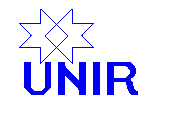 